Diversion Channel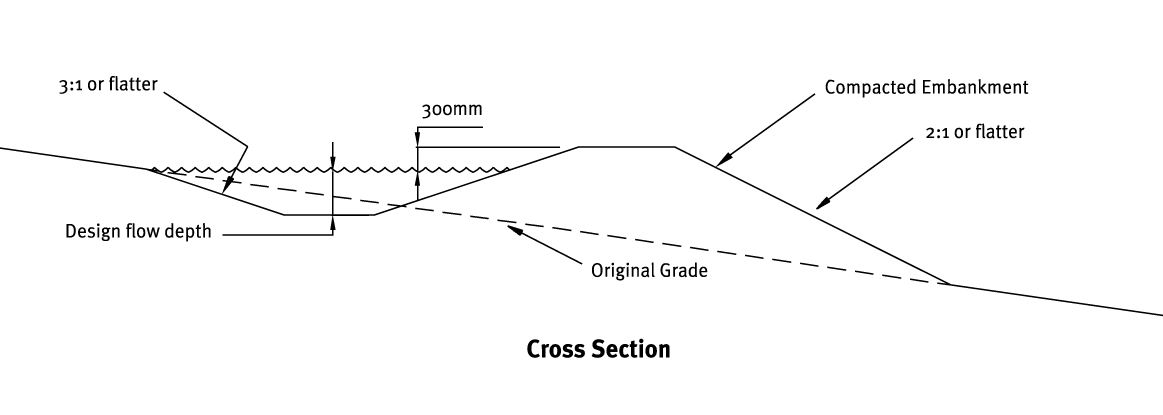 Contour Drain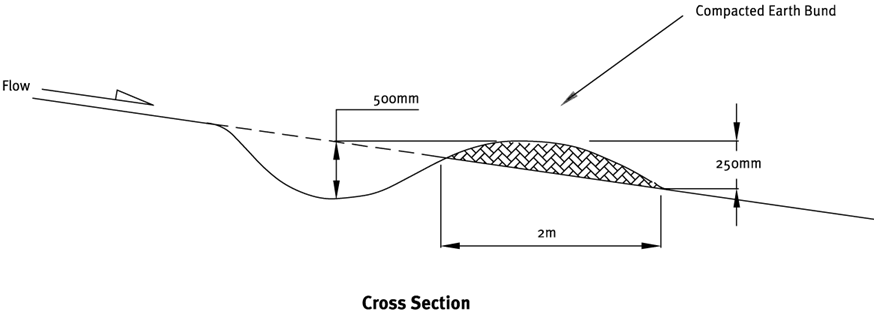 Contractor:Inspector:Date:Time:Date:Time:Date:Time:Consent #:Consent #:Consent #:Site:Site Inspection of Erosion and Sediment Control PracticesSite Inspection of Erosion and Sediment Control PracticesSite Inspection of Erosion and Sediment Control PracticesSite Inspection of Erosion and Sediment Control PracticesSite Inspection of Erosion and Sediment Control PracticesSite Inspection of Erosion and Sediment Control PracticesSite Inspection of Erosion and Sediment Control PracticesSite Inspection of Erosion and Sediment Control PracticesErosion and Sediment Control PracticeErosion and Sediment Control PracticeYesNoNoN/ACorrective ActionCorrective ActionGeneral InformationGeneral InformationDo you know what receiving system the project drains intoDo you know what receiving system the project drains intoAre you aware of local rainfall patterns during various times of the yearAre you aware of local rainfall patterns during various times of the yearSoil types and erosion potential for siteSoil types and erosion potential for siteIs a copy of the erosion and sediment control plan on siteIs a copy of the erosion and sediment control plan on siteIs temporary fencing placed in areas where no construction is to take placeIs temporary fencing placed in areas where no construction is to take placeConstructionConstructionContour drainsContour drainsMinimum compacted height is 250 mmMinimum compacted height is 250 mmMinimum depth of 500 mmMinimum depth of 500 mmLongitudinal grade < 2% w/out liningLongitudinal grade < 2% w/out liningCatchment area < 0.5 haCatchment area < 0.5 haParabolic flow area and not V shapedParabolic flow area and not V shapedDiversion channels and bundsDiversion channels and bundsChoose a route that avoids trees, services, fence lines or other natural or built featuresChoose a route that avoids trees, services, fence lines or other natural or built featuresChannels shall be trapezoidal or parabolic in shape.Channels shall be trapezoidal or parabolic in shape.Internal side slopes no steeper than 3:1External side slopes no steeper than 2:1Internal side slopes no steeper than 3:1External side slopes no steeper than 2:1Bunds shall be well compactedBunds shall be well compactedOutlets shall be stable and protected as neededOutlets shall be stable and protected as neededDiversions shall be stabilised to prevent erosionDiversions shall be stabilised to prevent erosionMaintenanceMaintenanceContour drainsContour drainsRepair or reinstate drains if destroyed by equipmentRepair or reinstate drains if destroyed by equipmentInspect contour drains after rainfall and repair as necessaryInspect contour drains after rainfall and repair as necessaryCheck outfall for erosion and repair as neededCheck outfall for erosion and repair as neededDiversion channels and bundsDiversion channels and bundsInspect weekly and after every rainfall and repair immediatelyInspect weekly and after every rainfall and repair immediatelyRemove accumulated sedimentRemove accumulated sedimentCheck inlets and outlets to ensure that these remain scour and erosion freeCheck inlets and outlets to ensure that these remain scour and erosion freeLook for low spots where water can pond, formation of tunnel gullies and debris blockageLook for low spots where water can pond, formation of tunnel gullies and debris blockageCheck for stabilisation coverCheck for stabilisation coverProtect bunds from equipment damageProtect bunds from equipment damageDecommissioning Decommissioning Contour drainsContour drainsSpread bunded area and stabliseSpread bunded area and stabliseDiversion channels and bundsDiversion channels and bundsFill in channels and spread bunded area and stabiliseFill in channels and spread bunded area and stabilise